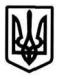 запорізькА обласнА державнА адміністраціЯДЕПАРТАМЕНТ ОСВІТИ І НАУКИН А К А ЗПро підсумки обласного етапу конкурсу образотворчого та фотомистецтва «Україна – європейська країна» в рамках Всеукраїнського конкурсу дитячого малюнка «Україна – європейська держава»Відповідно до наказу Міністерства освіти і науки України від 04.01.2018 №12 «Про затвердження Плану всеукраїнських та міжнародних організаційно-масових заходів з дітьми та українською молоддю на 2018 рік (за основними напрямами позашкільної освіти) та Плану семінарів-практикумів для педагогічних працівників закладів позашкільної освіти на 2018 рік», Програми розвитку освіти Запорізької області на 2018-2022 роки, затвердженої рішенням Запорізької обласної ради від 30.11.2017 № 54, плану роботи Департаменту освіти і науки облдержадміністрації на 2018 рік, з метою залучення підростаючого покоління до європейських інтеграційних процесів в Україні, висловлювання своєї думки про бачення європейського майбутнього держави через образотворче мистецтво та фотомистецтво, підтримки талановитих, обдарованих дітей та молоді, виховання у них високих моральних якостей, комунальним закладом «Запорізький обласний центр художньо-естетичної творчості учнівської молоді» Запорізької обласної ради у термін з січня до квітня 2018 року проведено обласний етап Всеукраїнського конкурсу образотворчого та фотомистецтва «Україна – європейська країна» в рамках Всеукраїнського конкурсу дитячого малюнка «Україна – європейська держава» (далі – Конкурс). На Конкурс було представлено понад 500 авторських робіт учнів закладів загальної середньої та позашкільної освіти, закладів освіти обласного підпорядкування, закладів професійної (професійно-технічної) освіти: мм. Запоріжжя, Бердянськ, Мелітополь;  Більмацького, Василівського, Великобілозерського, Веселівського, Вільнянського, Гуляйпільського, Запорізького, Кам'янсько-Дніпровського, Мелітопольського, Михайлівського, Новомиколаївського,  Оріхівського, Пологівського, Приазовського, Приморського, Розівського, Токмацького, Чернігівського районів Запорізької області.Обласним журі відзначені позитивні тенденції формування у дітей і молоді активної громадянської позиції, а саме: привернення уваги до розвитку українсько-європейських відносин у різних сферах суспільного життя, пропаганди європейських цінностей засобами фото- та образотворчого мистецтва, готовність брати участь у суспільному і культурному житті нашої країни; простежується високий художній рівень виконавської майстерності, наявність творчої індивідуальності та оригінальність представлених авторами робіт.Конкурс проводився за номінаціями: образотворче та фотомистецтво. У номінації образотворче мистецтво журі оцінило оригінальність ідеї, композиційну досконалість, яскравість, виразність, художнє виконання малюнку. У номінації фотомистецтва журі відзначило правильність заповнення кадру і експозиції, різкість зображення, роботу зі світлом, колірний баланс та використання технічних прийомів. 	Водночас, обласним журі відзначено недоліки, допущені при оформленні: не відповідали запропонованій тематиці та запозичені з Інтернет-ресурсів; деякі конкурсні роботи мали неякісне оформлення; не дотримані вимоги щодо участі у конкурсі відповідно до інформаційно-методичних рекомендацій; окремі учасники надали заявки на участь у конкурсі з неповними даними та надіслали роботи без етикеток. На підставі рішення обласного журіН А К А З У Ю:            1. Нагородити дипломами Департаменту освіти і науки облдержадміністрації переможців (І, ІІ, ІІІ місця) обласного етапу Всеукраїнського конкурсу образотворчого та фотомистецтва «Україна – європейська країна» (додатки 1, 2 до наказу розмістити на сайті Центру (htth://zochetym.wix.com/zochetym) в розділі «Актуальні новини» - «Підсумкові накази»).2. Керівникам органів управління освітою та уповноваженим в управління освітою об’єднаних територіальних громад; керівникам закладів освіти обласного підпорядкування та закладів професійної (професійно-технічної) освіти проаналізувати результати участі учнівської молоді підпорядкованих закладів освіти в обласному заході та відзначити керівників закладів освіти та гуртків, вихованці яких посіли призові місця у Конкурсі.3. Контроль за виконанням наказу покласти на заступника директора департаменту – начальника управління Захарчука В.М.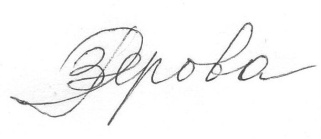 Директор Департаменту 						Т.Я. ОзероваЧурикова 239 02 98Кузнєцова 233 78 72Додаток 1до наказу Департаментувід 04.05.2018 № 307Переможці обласного етапу Всеукраїнського конкурсу образотворчого та фотомистецтва «Україна – європейська країна»(номінація – образотворче мистецтво)І місцеІІ місцеІІІ місцеКузнєцова 233 78 72Додаток 2до наказу Департаментувід 04.05.2018 № 307Переможці обласного  етапу Всеукраїнського конкурсу образотворчого та фотомистецтва «Україна – європейська країна»(номінація – фотомистецтво)І місцеІІ місцеІІІ місцеКузнєцова 233 78 7204.05.2018             м. Запоріжжя№ 307№з/пП.І. автораНазва закладу освітиП.І.П. керівника1Григоренко ОленаКлуб юних моряків «Азовець» Бердянської міської ради Запорізької областіМітіна Н.А.2Лазаренко КатеринаЗапорізька гімназія № 28 Запорізької міської ради Запорізької областіРудяк О.В.3Джос ОлександраТокмацький Центр дитячої та юнацької творчості Токмацької міської ради Запорізької областіРогова І.Б.4Шелофост ВладаКомунальний заклад «Малобілозерська спеціалізована естетична школа – інтернат ІІ-ІІІ ступенів «Дивосвіт» Запорізької обласної радиКарнаух В.М.5Єлісєєва ВеронікаПозашкільний навчальний заклад «Будинок дитячої та юнацької творчості Заводського району» Запорізької міської ради Запорізької областіДімітрова Є.О.6Гонтар КатеринаПозашкільний навчальний заклад «Будинок дитячої та юнацької творчості Заводського району» Запорізької міської ради Запорізької областіКовальова І.А.7Лазаренко КатеринаПозашкільний навчальний заклад «Будинок дитячої та юнацької творчості Заводського району» Запорізької міської ради Запорізької областіКовальова І.А.8Хижній ТимофійКомунальна установа «Комплексний позашкільний навчальний заклад Будинок дитячої та юнацької творчості» Пологівської районної ради Запорізької областіТоцька Т.В.9Країло КрістінаКомунальна установа «Комплексний позашкільний навчальний заклад Будинок дитячої та юнацької творчості» Пологівської районної ради Запорізької областіТоцька Т.В.10Черенкова ОлександраКомунальний заклад «Дніпрорудненська гімназія «Софія» - загальноосвітня школа І-ІІІ ступенів № 1» Василівської районної ради Запорізької областіСтренакова Г.В.11Михайлова КатеринаБердянська загальноосвітня школа І-ІІІ ступенів № 5 Бердянської міської ради Запорізької областіКокора Т.В.12Полякова АнастасіяМелітопольська загальноосвітня школа І-ІІІ ступенів № 8 Мелітопольської міської ради Запорізької областіВинниченко Т.В.13Єрохін РоманКлуб юних моряків «Азовець» Бердянської міської ради Запорізької областіМітіна Н.А.14Шозда Наталія,Садоха МіланаКомунальний заклад «Запорізька спеціалізована школа – інтернат ІІ-ІІІ ступенів «Січовий колегіум»Запорізької обласної радиАвілова В.В.15Бігужанова МіланаКомунальний заклад «Запорізька спеціалізована школа – інтернат ІІ-ІІІ ступенів «Січовий колегіум»Запорізької обласної радиАкчуріна Т.О.16Кузьміна ЮліяДержавний навчальний заклад «Веселівський професійний аграрний ліцей»Мельник І.Л.17Дорогобід ЄгорКомунальний заклад «Центр дитячої та юнацької творчості» Гуляйпільської міської ради Запорізької обласної радиЛевченко О.О.18Одод ВіолетаКомунальний заклад «Дитячий центр» Михайлівської районної ради Запорізької областіТіхонова Я.О.19Гніда ЄвгеніяКомунальний заклад «Дитячий центр» Михайлівської районної ради Запорізької областіМарущак Н.В.20Тіхонова СофіяКомунальний заклад «Михайлівський навчально-виховний комплекс «Загальноосвітня школа І-ІІІ ступенів - гімназія» імені Героя Радянського Союзу Івана Антоновича Найдьонова» Михайлівської районної ради Запорізької областіТіхонова Я.О.21Драчова АннаКомунальний заклад «Михайлівський навчально-виховний комплекс «Загальноосвітня школа І-ІІІ ступенів - гімназія» імені Героя Радянського Союзу Івана Антоновича Найдьонова» Михайлівської районної ради Запорізької областіТіхонова Я.О.22Мазуренко ОленаПозашкільний навчальний заклад «Комунарський районний центр молоді та школярів» Запорізької міської ради Запорізької областіМедвєдєва О.В.23Ісаєвич СофіяПозашкільний навчальний заклад «Комунарський районний центр молоді та школярів» Запорізької міської ради Запорізької областіЦиганок О.І.24Макаренко ОлександраПозашкільний навчальний заклад «Комунарський районний центр молоді та школярів» Запорізької міської ради Запорізької областіЦиганок О.І.25Денисенко ОлександраПозашкільний навчальний заклад «Будинок дитячої та юнацької творчості Заводського району» Запорізької міської ради Запорізької областіКовальова І.А.26Архіпьонок ВеронікаПозашкільний навчальний заклад «Будинок дитячої та юнацької творчості Заводського району» Запорізької міської ради Запорізької областіГрищенко Н.А.27Руських СвітланаКомунальний заклад «Бердянська загальноосвітня санаторна школа – інтернат І-ІІІ ступенів»Запорізької обласної радиСалій А.Л.28Каткова Дар’яМелітопольська загальноосвітня школа І-ІІІ ступенів № 4 Мелітопольської міської ради Запорізької областіПриступа Л.В.29Федько ВікторіяДержавний навчальний заклад «Запорізьке машинобудівне вище професійне училище»Линник Д.І.Воробйова І.В.30Ветрова Дар’я Комунальний заклад «Запорізький обласний центр художньо-естетичної творчості учнівської молоді» Запорізької обласної радиТомілін Л.І.31Матіско АлінаКомунальний заклад «Запорізький обласний центр художньо-естетичної творчості учнівської молоді» Запорізької обласної ради Томілін Л.І.№з/пП.І. автораНазва закладу освітиП.І.П. керівника1Твердовська НаталяКлуб юних моряків «Азовець» Бердянської міської ради Запорізької областіМітіна Н.А.2Католік ІлляМелітопольська загальноосвітня школа І-ІІІ ступенів № 20 Мелітопольської міської ради Запорізької областіКоновальцева В.М.3Гордієнко Дар’яКомунальний заклад «Дитячий центр» Михайлівської районної ради Запорізької областіМарущак Н.В.4Пащенко МаргаритаПозашкільний навчальний заклад «Центр по роботі з обдарованою молоддю на базі закладів освіти Шевченківського району» Запорізької міської ради Запорізької областіМацук Н.О.5Ватоліна ВікторіяМелітопольська гімназія № 9 Мелітопольської міської ради Запорізької областіАнтонюк В.І.6Пустовалова ІринаЗапорізька загальноосвітня школа І-ІІІ ступенів № 23 Запорізької міської ради Запорізької областіДержакова Л.І.7Бакута АмеліяКомунальний заклад «Степногірська загальноосвітня школа І-ІІІ ступенів» Василівської районної ради Запорізької областіЗірка Н.В.8Андрущєнко КіраКлуб юних моряків «Азовець» Бердянської міської ради Запорізької областіМітіна Н.А.9Дегтярьов ГлібМелітопольська загальноосвітня школа І-ІІІ ступенів № 24 Мелітопольської міської ради Запорізької областіМиронова В.С.10Руденко СофіяМелітопольська загальноосвітня школа І-ІІІ ступенів № 24 Мелітопольської міської ради Запорізької областіМиронова В.С.11Артамонова Дар’яБердянська загальноосвітня школа І-ІІІ ступенів № 6 Бердянської міської ради Запорізької областіТопчий Ю.М.12Апостолова – Возниця Дар’яКомунальний заклад «Центр дитячої та юнацької творчості» Запорізької районної ради Запорізької областіПетренко М.Г.13Медвєдєв АндрійКомунальний заклад «Центр дитячої та юнацької творчості» Запорізької районної ради Запорізької областіМедвєдєва О.В.14Васильєв АнтонНовопрокопівський навчально-виховний комплекс «Загальноосвітня школа І-ІІІ ступенів – дошкільний навчальний заклад» Токмацької районної ради Запорізької областіКовальова В.П.15Кубрак ДаріяБлаговіщенська загальноосвітня школа І-ІІІ ступенів Комиш-Зорянської селищної ради Більмацького району Запорізької областіГнатуша К.С.16Патрушева СніжанаКомунальний заклад «Дніпрорудненська гімназія «Софія» - загальноосвітня школа І-ІІІ ступенів № 1» Василівської районної ради Запорізької областіСтренакова Г.В.17Кузьміна ІннаТокмацька загальноосвітня школа І-ІІ ступенів № 6 Токмацької міської ради Запорізької областіОксамитна О.М.18Бурбан АнастасіяКомунальний заклад «Дніпрорудненська гімназія «Софія» - загальноосвітня школа І-ІІІ ступенів № 1» Василівської районної ради Запорізької областіСтренакова Г.В.19Залозна АнастасіяПозашкільний навчальний заклад «Будинок дитячої та юнацької творчості Заводського району» Запорізької міської ради Запорізької областіДімітрова Є.О.20Войтович ВладиславаКомунальний заклад «Приазовський районний Будинок дитячої та юнацької творчості» Приазовської районної радиЗапорізької областіПонамарьова Є.В.21Масичева ВікторіяЗапорізька загальноосвітня школа І-ІІІ ступенів № 29 Запорізької міської ради Запорізької областіЦинкуш Н.В.22Єриванова ХристинаКлуб дитячої та юнацької творчості «Зоряний» відділу освіти виконавчого комітету Бердянської міської ради Запорізької областіШерстюк М.Л.23Облог АнастасіяДержавний навчальний заклад «Бердянський центр професійно-технічної освіти»Кузьменко А.Л.24Хорольська Дар’яВеликобілозерська загальноосвітня школа І-ІІ ступенів № 3 Великобілозерської сільської ради Запорізької областіБорисенко А.Ю.25Чорна АнгелінаТокмацький Центр дитячої та юнацької творчості Токмацької міської ради Запорізької областіРогова І.Б.26Макаренко КатеринаКомунальний заклад «Михайлівська загальноосвітня школа І-ІІ ступенів» Михайлівської районної ради Запорізької областіБабаніна О.Є.27Андрієнко КсеніяПозашкільний навчальний заклад «Комунарський районний центр молоді та школярів» Запорізької міської ради Запорізької областіМедвєдєва О.В.28Назар ВладиславаЗапорізька загальноосвітня школа І-ІІІ ступенів № 94 Запорізької міської ради Запорізької областіСердюк В.В.29Жало СофіяЗапорізька загальноосвітня школа І – ІІІ ступенів №20 екологічного профілю Запорізької міської ради Запорізької областіМанюрова А.Р.30Плетінь ДмитроКомунальний заклад «Малобілозерська спеціалізована естетична школа – інтернат ІІ-ІІІ ступенів «Дивосвіт» Запорізької обласної радиВовк С.В.31Зайчикова ГаннаДержавний навчальний заклад «Запорізьке машинобудівне вище професійне училище»Линник Д.І.Воробйова І.В.№з/пП.І. автораНазва закладу освітиП.І.П. керівника1Кірічек АнастасіяЗапорізька загальноосвітня школа І-ІІІ ступенів № 76 Запорізької міської ради Запорізької областіЄфанова І.В.2Жало СофіяЗапорізька загальноосвітня школа І – ІІІ ступенів №20 екологічного профілю Запорізької міської ради Запорізької областіМанюрова А.Р.3Винник ЄлизаветаКомунальний заклад «Гуляйпільський колегіум «Лідер» Гуляйпільської міської ради Запорізької областіКриворучко Е.В.4Наливайко СвітланаКомунальний заклад «Новомиколаївська спеціальна загальноосвітня школа – інтернат «Паросток» Запорізької обласної радиЛапко І.В.5Запасна КаринаКомунальна організація (установа, заклад) Ботіївська загальноосвітня школа І-ІІІ ступенів Ботіївської сільської ради Запорізької областіБочеварова В.В.6Петуніна МаріяКомунальна організація (установа, заклад) Ботіївська загальноосвітня школа І-ІІІ ступенів Ботіївської сільської ради Запорізької областіКільджиєва С.І.7Харланов ДмитроКомунальний заклад «Кам'янсько - Дніпровська загальноосвітня санаторна школа-інтернат» Запорізької обласної радиЛитвинова Л.М.8Ужва ОльгаКомунальний заклад «Кам'янсько - Дніпровська загальноосвітня санаторна школа-інтернат» Запорізької обласної радиКамисова Л.В.9Акатова Дар’яКостянтинівське районне навчально-виховне об'єднання «Гімназія - Мала академія наук №1 «Таврія» Мелітопольської районної ради Запорізької областіСтепанова О.В.10Гусарєв КирилоКомунальний заклад «Гуляйпільська загальноосвітня школа І-ІІІ ступенів № 1» Гуляйпільської міської ради Запорізької областіФомінова А.М.11Кирилова АнастасіяКомунальний заклад «Гуляйпільська загальноосвітня школа І-ІІІ ступенів № 1» Гуляйпільської міської ради Запорізької областіФомінова А.М.12Липовенко АлісаЗапорізький навчально-виховний комплекс «Світанок» Запорізької міської ради Запорізької областіДонченко О.П.13Школова АнастасіяКомунальний заклад «Малобілозерська спеціалізована естетична школа – інтернат ІІ-ІІІ ступенів «Дивосвіт» Запорізької обласної радиКарнаух В.М.14Ковальчук СофіяНовокостянтинівська загальноосвітня школа І-ІІ ступенів Новокостянтинівської сільської ради Приазовського району Запорізької областіКовальчук В.І.15Скрипник ОлександрГюнівська загальноосвітня школа І-ІІ ступенів №1 Великобілозерської сільської ради Великобілозерського району Запорізької областіСкрипник Л.М.16Пастарнак АндрійГюнівська загальноосвітня школа І-ІІ ступенів №1 Великобілозерської сільської ради Великобілозерського району Запорізької областіПастарнак С.О.17В’юн ВалерійКомунальний заклад «Навчально-виховний комплекс «Єлисеївська загальноосвітня школа І-ІІІ ступенів – дошкільний навчальний заклад» Приморської районної ради Запорізької областіТерлецька Л.О.18Мосєва ДіанаКомунальний заклад «Навчально-виховний комплекс «Єлисеївська загальноосвітня школа І-ІІІ ступенів – дошкільний навчальний заклад» Приморської районної ради Запорізької областіТерлецька Л.О.19Подковиров АртемКомунальний заклад «Вільнянська спеціальна загальноосвітня школа - інтернат» Запорізької обласної радиСідорова Л.В.20Іщенко ЛюдмилаКомунальний вищий навчальний заклад «Хортицька національна навчально-реабілітаційна академія» Запорізької обласної радиБілецька О.Л.21Філюшкін СтасКомунальний вищий навчальний заклад «Хортицька національна навчально-реабілітаційна академія» Запорізької обласної радиЯкименко Я.С.22Протасова АнастасіяКомунальний вищий навчальний заклад «Хортицька національна навчально-реабілітаційна академія» Запорізької обласної радиФіцько Л.А.23Сіріньок АнастасіяКомунальний заклад «Центр дитячої та юнацької творчості» Гуляйпільської міської ради  Запорізької областіШамрай С.О.24Кузнєцова АнастасіяКомунальний заклад «Михайлівська загальноосвітня школа І-ІІ ступенів» Михайлівської районної ради Запорізької областіІграєва А.В.25Рибалкін ДаніїлКомунальний заклад «Дитячий центр» Михайлівської районної ради Запорізької областіТіхонова Я.О.26Малюшицька ІлонаКомунальний заклад «Високівська загальноосвітня школа І-ІІІ ступенів» Михайлівської районної ради Запорізької областіСтроєва Л.В.27Федорченко СофіяПозашкільний навчальний заклад «Комунарський районний центр молоді та школярів» Запорізької міської ради Запорізької областіМедвєдєва О.В.28Пшенична ВікторіяПозашкільний навчальний заклад «Комунарський районний центр молоді та школярів» Запорізької міської ради Запорізької областіЦиганок О.І.29Ранговий ДмитроКомунальний заклад «Пришибська загальноосвітня школа І-ІІІ ступенів імені М.А. Шаламова» Михайлівської районної ради Запорізької області-30Хазова КатеринаЗапорізька гімназія № 28 Запорізької міської ради Запорізької областіРудяк О.В.31Ріжко Дар’яСтепанівська Перша загальноосвітня школа І-ІІІ ступенів Степанівської Першої сільської ради Приазовського району Запорізької областіОмельченко Ю.М.32Бойко СніжанаКомунальний заклад «Степногірська загальноосвітня школа І-ІІІ ступенів» Василівської районної ради Запорізької областіЗірка Н.В.33Коморний ЄвгенКомунальний заклад «Гуляйпільська спеціальна загальноосвітня школа - інтернат» Запорізької обласної радиПаливода В.В.34Тернова АлінаКомунальний заклад «Розівський районний будинок дитячої творчості» Розівської районної ради Запорізької областіТернова А.С.35Демяненко ДаринаКомунальний заклад «Запорізька спеціальна загальноосвітня школа – інтернат «Орієнтир» Запорізької обласної радиВороніна В.В.36Чернявська ДіанаТокмацька загальноосвітня школа І-ІІІ ступенів № 1 Токмацької міської ради Запорізької областіПолумієнко Т.В.37Якимова ВеронікаТокмацький навчально-виховний комплекс «Дошкільний навчальний заклад – загальноосвітня школа І-ІІ ступенів № 12» Токмацької міської ради Запорізької областіОвчіннікова Є.В.38Богар МайяКомунальний заклад «Токмацька спеціальна загальноосвітня школа - інтернат»Запорізької обласної радиОпашко О.В.39Соболєва АнастасіяМелітопольська загальноосвітня школа І-ІІІ ступенів № 8 Мелітопольської міської ради Запорізької областіВинниченко Т.В.40Сімакова ЛідіяБердянська загальноосвітня школа І-ІІІ ступенів № 5 Бердянської міської ради Запорізької областіВоробйов О.М.41Петракова ОлександраБердянська загальноосвітня школа І-ІІІ ступенів № 5 Бердянської міської ради Запорізької областіЧертищева Л.В.42Гак ВасилісаЦентр дитячо-юнацької творчості ім.Є.М. Руднєвої відділу освіти виконавчого комітету Бердянської міської ради Запорізької областіПеркова А.Ю.43Краснікова АлінаКомунальний заклад «Центр дитячої та юнацької творчості» Запорізької районної ради Запорізької областіМедвєдєва О.В.44Гварліані ДавидЗапорізький навчально-виховний комплекс «Світанок» Запорізької міської ради  Запорізької областіДонченко О.П.45Хохлова ЄлизаветаЗапорізький навчально-виховний комплекс «Світанок» Запорізької міської ради Запорізької областіВорошкова Т.Є.46Дорофєєв ЄгорТокмацька загальноосвітня школа І-ІІ ступенів № 6 Токмацької міської ради Запорізької областіОксамитна О.М.47Кобиляцька ІлонаКомунальний заклад «Дніпрорудненська гімназія «Софія» - загальноосвітня школа І-ІІІ ступенів № 1» Василівської районної ради Запорізької областіСтренакова Г.В.48Сєдіна КаринаМелітопольська загальноосвітня школа І-ІІІ ступенів № 4 Мелітопольської міської ради Запорізької областіБарняк В.В.49Оверко ЛюдмилаГюнівська загальноосвітня школа І-ІІ ступенів №1 Великобілозерської сільської ради Великобілозерського району Запорізької областіСкрипник Л.М.50Саніна СофіяМелітопольська загальноосвітня школа І-ІІІ ступенів № 4 Мелітопольської міської ради Запорізької областіБарняк В.В.51Орєхова АлінаТокмацький Центр дитячої та юнацької творчості Токмацької міської ради Запорізької областіРогова І.Б.52Коцур КатеринаДержавний навчальний заклад «Багатопрофільний центр професійно-технічної освіти»Кошель В.В.53Столярчук ДіанаТокмацький заклад загальної середньої освіти № 5 Токмацької міської ради Запорізької областіМинака А.В.54Прус ДмитроДержавний навчальний заклад «Запорізьке машинобудівне вище професійне училище»Линник Д.І.Воробйова І.В.55Вербова КатеринаЗапорізька гімназія № 8 Запорізької міської ради Запорізької області-56Рогачова ЄлизаветаЗапорізька спеціалізована школа I-III ступенів №100 Запорізької міської ради Запорізької областіЛачко Є.С.57Нерезова МаріяКлуб дитячої та юнацької творчості «Зоряний» відділу освіти виконавчого комітету Бердянської міської ради Запорізької областіКлименко О.О.58Висоцька ОлександраКлуб дитячої та юнацької творчості «Зоряний» відділу освіти виконавчого комітету Бердянської міської ради Запорізької областіШерстюк М.Л.59Головань ГаннаКомунальний заклад «Банівська загальноосвітня школа І-ІІ ступенів» Приморської районної радиЗапорізької областіВовк О.О.60Квас ВладиславаЗапорізька гімназія № 8 Запорізької міської ради Запорізької області-61Філіна АнастасіяКомунальний заклад «Запорізька спеціальна загальноосвітня школа – інтернат «Орієнтир» Запорізької обласної радиВороніна В.В.62Яковенко ТетянаМелітопольська спеціалізована школа І-ІІІ ступенів № 25 Мелітопольської міської ради Запорізької областіПідгайна Р.В.63Медведєва АнастасіяКомунальний заклад «Запорізька спеціальна загальноосвітня школа – інтернат «Орієнтир» Запорізької обласної радиВороніна В.В.64Дмитренко ПолінаБердянська загальноосвітня школа І-ІІ ступенів № 13 Бердянської міської ради Запорізької областіГусєва О.В.65Грабчилева КатеринаБердянська загальноосвітня школа І-ІІ ступенів № 13 Бердянської міської ради Запорізької областіГусєва О.В.66Цинцовська ТетянаМелітопольська загальноосвітня школа І-ІІІ ступенів № 24 Мелітопольської міської ради Запорізької областіМиронова В.С.67Чепрасова Дар’яБердянська загальноосвітня школа І-ІІІ ступенів № 2 Бердянської міської ради Запорізької областіКипершлак Р.Б.68Цуркан КостянтинКомунальний заклад «Гуляйпільська спеціальна загальноосвітня школа - інтернат»Запорізької обласної радиПаливода В.В.69Суліна МаргаритаКомунальний заклад «Степногірська загальноосвітня школа І-ІІІ ступенів» Василівської районної ради Запорізької областіЗірка Н.В.70Суторміна АннаКомунальний заклад «Степногірська загальноосвітня школа І-ІІІ ступенів» Василівської районної ради Запорізької областіЗірка Н.В.71Грабаня ЄвгенНоводніпровська загальноосвітня школа І-ІІІ ступенів Кам'янсько-Дніпровської районної ради Запорізької областіЯстребова І.О.72Спірідонова АлінаДержавний навчальний заклад «Веселівський професійний аграрний ліцей»Мельник І.Л.73Леврінц АнастасіяМелітопольська гімназія № 9 Мелітопольської міської ради Запорізької областіАнтонюк В.І.74Оргієць Дар’яБердянська гімназія № 1 «Надія» Бердянської міської ради Запорізької областіОргієць О.М.75Небаба МикитаЧернігівська загальноосвітня школа І-ІІІ ступенів Чернігівської районної ради Чернігівського району Запорізької областіЗалужна О.П.76Золотова АнастасіяКомунальний вищий навчальний заклад «Хортицька національна навчально-реабілітаційна академія» Запорізької обласної радиКовтун Л.В.№з/пП.І. автораНазва закладу освітиП.І.П. керівника1Ливандовський РоманКомунальний заклад «Бердянська загальноосвітня санаторна школа – інтернат І-ІІІ ступенів» Запорізької обласної радиМихайленко М.П.2Іванов ВадимКомунальний заклад «Бердянська загальноосвітня санаторна школа – інтернат І-ІІІ ступенів» Запорізької обласної радиКострікіна Л.О.3Курган НаталіяКомунальна установа «Пологівська спеціалізована різнопрофільна школа І-ІІІ ступенів № 2» Пологівської районної ради Запорізької областіФіногеєва Л.О.4Плющакова ЄлизаветаКомунальний заклад «Успенівська загальноосвітня школа І-ІІІ ступенів» Гуляйпільської міської ради Запорізької областіХомут Т.А.5Ярощук КатеринаКомунальний заклад «Малинівська загальноосвітня школа І-ІІІ ступенів» Гуляйпільської районної ради Запорізької обласної радиЯрощук Л.В.6Сафонов СергійДержавний навчальний заклад «Запорізький професійний ліцей залізничного транспорту»Кузнецова О.В.7Корнілова АнастасіяДержавний навчальний заклад «Запорізький професійний ліцей залізничного транспорту»Чумак Г.О.8Ефендієв ОмарНоводніпровська загальноосвітня школа І-ІІІступенів Кам'янсько-Дніпровської районної ради Запорізької областіСтояновська Т.В.9Нечепуренко АлісаКомунальний заклад «Центр дитячої та юнацької творчості» Гуляйпільської міської ради Запорізької областіСмола Л.І.10Піндюріна МаріяМелітопольська загальноосвітня школа І ступеня № 17 Мелітопольської міської ради Запорізької областіЗахарченко І.О.11Зеленько АлінаКомунальна установа «Пологівська спеціалізована різнопрофільна школа І-ІІІ ступенів № 2»Пологівської районної ради Запорізької областіЯнько Л.В.12Горпинич ХристинаКомунальний заклад «Успенівська загальноосвітня школа І-ІІІ ступенів» Гуляйпільської міської ради Запорізької областіБондаренко Т.М.13Дворчин ДмитроДержавний навчальний заклад «Запорізький професійний торгово-кулінарний ліцей»Козлова С.П.14Говяда ОлександрДержавний навчальний заклад «Запорізький професійний торгово-кулінарний ліцей»Козлова С.П.№з/пП.І. автораНазва закладу освітиП.І.П. керівника1Каманчи МиколаКомунальний заклад «Бердянська загальноосвітня санаторна школа – інтернат І-ІІІ ступенів» Запорізької обласної радиДенега І.В.2Литвиненко ЄвгеніяБлаговіщенська загальноосвітня школа І-ІІІ ступенів Комиш-Зорянської селищної ради Більмацького району Запорізької областіЗвягіна О.В.3Панасюк АртемКомунальний заклад «Новомиколаївська спеціальна загальноосвітня школа – інтернат «Паросток» Запорізької обласної радиІванченко К.О.4Матяж ВеронікаКомунальний заклад «Малобілозерська спеціалізована естетична школа – інтернат ІІ-ІІІ ступенів «Дивосвіт» Запорізької обласної радиМатяж Л.А.5Мостовенко АннаКомунальний заклад «Малобілозерська спеціалізована естетична школа – інтернат ІІ-ІІІ ступенів «Дивосвіт» Запорізької обласної радиМатяж Л.А.6Крупа ТетянаМелітопольська загальноосвітня школа І-ІІІ ступенів № 24 Мелітопольської міської ради Запорізької областіМиронова В.С.7Панасенко КатеринаБердянська загальноосвітня школа І-ІІІ ступенів № 5 Бердянської міської ради Запорізької областіМарченко А.О.8Логвиненко ЄлизаветаБердянська багатопрофільна гімназія № 2 Бердянської міської ради Запорізької областіВерстутіна А.В.9Попович ТетянаКомунальний заклад «Борисівська загальноосвітня школа І-ІІІ ступенів» Приморської районної ради Запорізької областіШевченко О.О.10Мартиненко АннаКомунальний заклад «Михайлівський навчально-виховний комплекс «Загальноосвітня школа І-ІІІ ступенів - гімназія» імені Героя Радянського Союзу Івана Антоновича Найдьонова» Михайлівської районної ради Запорізької областіВеличко Н.М.11Пустовойт АлінаКомунальний заклад «Михайлівський навчально-виховний комплекс «Загальноосвітня школа І-ІІІ ступенів - гімназія» імені Героя Радянського Союзу Івана Антоновича Найдьонова» Михайлівської районної ради Запорізької областіБурцева Т.О.12Матвеєва ЄвгеніяЗапорізька гімназія № 31 Запорізької міської радиЗапорізької областіМясоєдова О.О.13Кикош ОлександрДержавний навчальний заклад «Пологівський професійний ліцей»Карлиханова О.В.14Шарко ЄлизаветаМелітопольська загальноосвітня школа І-ІІІ ступенів № 4 Мелітопольської міської ради Запорізької областіРуденко Ю.В.15Щербань ДанилоНоводніпровська загальноосвітня школа І-ІІІ ступенів Кам'янсько-Дніпровської районної ради Запорізької областіЩербань М.О.16Курілов РодіонКомунальна установа «Пологівська спеціалізована різнопрофільна школа І-ІІІ ступенів № 2» Пологівської районної ради Запорізької областіЯнько Л.В.17Зеленько АлінаКомунальна установа «Пологівська спеціалізована різнопрофільна школа І-ІІІ ступенів № 2» Пологівської районної ради Запорізької областіЯнько Л.В.18Ротар МаріяКомунальна установа «Пологівська спеціалізована різнопрофільна школа І-ІІІ ступенів № 2» Пологівської районної ради Запорізької областіФіногеєва Л.О.19Гєнова КаролінаБердянська загальноосвітня школа І-ІІІ ступенів № 4 Бердянської міської ради Запорізької областіБалабанова Ю.О.20Деркач СофіяБлаговіщенська загальноосвітня школа І-ІІІ ступенів Комиш – Зорянської селищної ради Більмацького районуЗапорізької областіТаран Т.М.21Іванова АнастасіяКомунальний заклад «Більмацька опорна загальноосвітня школа І-ІІІ ступенів» Більмацької районної ради Запорізької областіГиренко Н.Г.22Коновальська КарінаТокмацька загальноосвітня школа І-ІІ ступенів № 6 Токмацької міської ради Запорізької областіСитник В.М.23Самойлова ОленаВолодимирівська філія І-ІІ ступенів Приазовського опорного навчального закладу «Азимут» І-ІІІ ступенів» Приазовської селищної ради Запорізької області.Тракалюк Н.В.24Іванов ВадимДержавний навчальний заклад «Запорізьке машинобудівне вище професійне училище»Линник Д.І.Воробйова І.В.25Грішин МаксимДержавний навчальний заклад «Запорізьке машинобудівне вище професійне училище»Линник Д.І.Воробйова І.В.26Лисенко ВікторіяНовогорівська загальноосвітня школа І-ІІІ ступенів Токмацької районної ради Запорізької областіЛисенко Ю.В.№з/пП.І. автораНазва закладу освітиП.І.П. керівника1Ярка КаринаЗапорізька загальноосвітня школа І-ІІІ ступенів № 36 Запорізької міської ради Запорізької областіБалаян Р.В.2Сисюн КаролінаКомунальний заклад «Михайлівський навчально-виховний комплекс «Загальноосвітня школа І-ІІІ ступенів - гімназія» імені Героя Радянського Союзу Івана Антоновича Найдьонова» Михайлівської районної ради Запорізької областіБурцева Т.О.3Тригуб АлінаБільмацька спеціалізована загальноосвітня школа І-ІІІ ступенів «Інтелект» Більмацької районної ради Запорізької областіРябець Т.О.4Крупа ТетянаМелітопольська загальноосвітня школа І-ІІІ ступенів № 24 Мелітопольської міської ради Запорізької областіМиронова В.С.5Бічуріна АнастасіяЗапорізька гімназія № 31 Запорізької міської ради Запорізької областіМясоєдова О.О.6Музикін МихайлоКомунальний заклад «Запорізька спеціалізована школа – інтернат ІІ – ІІІ ступенів «Козацький ліцей» Запорізької обласної радиКосман А.А.7Авраменко СофіяБілоцерківська загальноосвітня школа І-ІІІ ступенів Комиш – Зорянської селищної ради Більмацького району Запорізької областіАвраменко К.В.8Цибуля Діана,Пашков ДмитроБілоцерківська загальноосвітня школа І-ІІІ ступенів Комиш – Зорянської селищної ради Більмацького району Запорізької областіМишко С.Є.9Троян МаріяКомунальна установа «Пологівська спеціалізована різнопрофільна школа І – ІІІ ступенів № 2» Пологівської районної ради Запорізької областіЯнько Л.В.10Дорогобід ЄгорКомунальний заклад «Центр дитячої та юнацької творчості» Гуляйпільської міської ради Запорізької областіЛевченко О.О.11Біла АнастасіяКомунальний заклад «Центр дитячої та юнацької творчості» Гуляйпільської міської ради Запорізької областіБіла О.І.12Остапенко ВолодимирКомунальний заклад «Новомиколаївська спеціальна загальноосвітня школа – інтернат «Паросток» Запорізької обласної радиГорпиненко Н.М.13Добряк АнастасіяКомунальна установа «Пологівська спеціалізована різнопрофільна школа І – ІІІ ступенів № 2» Пологівської районної ради Запорізької областіФіногеєва Л.О.14Братанова АнастасіяНоводніпровська загальноосвітня школа І-ІІІ ступенів Кам'янсько-Дніпровської районної ради Запорізької областіЩербань М.О.15Матвеєва ЄвгеніяЗапорізька гімназія № 31 Запорізької міської ради Запорізької областіМясоєдова О.О.16Фесенко МаксимКомунальний заклад «Червоненська загальноосвітня школа І-ІІІ ступенів» Гуляйпільської міської ради Запорізької областіФесенко Н.М.17Горпинич ХристинаКомунальний заклад «Успенівська загальноосвітня школа І-ІІІ ступенів» Гуляйпільської міської ради Запорізької областіБондаренко Т.М.18Колектив учнів 6 – А класуКомунальний заклад «Гуляйпільський колегіум «Лідер» Гуляйпільської міської ради Запорізької областіДьомін В.М.19Арменьчева ЛюбовКомунальний заклад «Запорізька спеціальна загальноосвітня школа – інтернат № 1» Запорізької обласної радиВласова М.О20Ткаченко МаксимКомунальний заклад «Запорізька спеціальна загальноосвітня школа – інтернат № 1» Запорізької обласної радиВласова М.О21Іванов ВадимДержавний навчальний заклад «Запорізьке машинобудівне вище професійне училище»Линник Д.І.Воробйова І.В.22Рибальченко СтаніславЦентр дитячої та юнацької творчості Мелітопольської міської ради Запорізької областіРибальченко А.Ю.23Ракітін ГлібЦентр дитячої та юнацької творчості Мелітопольської міської ради Запорізької областіБалковенко М.М.24Бакай Дар’яМелітопольська гімназія № 10 Мелітопольської міської ради Запорізької областіАкімова О.О.25Сергієнко АнастасіяКомунальний заклад «Матвіївська загальноосвітня санаторна школа – інтернат І-ІІІ ступенів» Запорізької обласної радиНеумоіна А.О.26Самойлова ОленаВолодимирська філія І-ІІ ступенів Приазовського опорного навчального закладу «Азимут» І – ІІІ ступенів» Приазовської селищної ради Запорізької областіТракалюк Н.В.27Дяткова ЄлизаветаМелітопольська спеціалізована школа І-ІІІ ступенів № 25 Мелітопольської міської ради Запорізької областіПокатильська Г.В.28Кат'янова СофіяГаннівський навчально-виховний комплекс «Загальноосвітній начальний заклад І-ІІІ ступенів - дошкільний навчальний заклад» Приазовської районної ради Запорізької областіЗлатанова Ю.В.28Гордевський ЄгорГаннівський навчально-виховний комплекс «Загальноосвітній начальний заклад І-ІІІ ступенів - дошкільний навчальний заклад» Приазовської районної ради Запорізької областіЗлатанова Ю.В.29Барденюк РоманТокмацька загальноосвітня школа І-ІІ ступенів № 6 Токмацької міської ради Запорізької областіСитник В.М.30Денесюк ГлібБлаговіщенська загальноосвітня школа І-ІІІ ступенів Кам'янсько-Дніпровської районної ради Запорізької областіГерасименко М.Л.31Олійник МаксимБлаговіщенська загальноосвітня школа І-ІІІ ступенів Кам'янсько-Дніпровської районної ради Запорізької областіГерасименко М.Л.32Литвиненко ЄвгеніяБлаговіщенська загальноосвітня школа І-ІІІ ступенів Кам'янсько-Дніпровської районної ради Запорізької областіЗвягіна О.В.33Сулім АртемБлаговіщенська загальноосвітня школа І-ІІІ ступенів Комиш-Зорянської селищної ради Більмацького району Запорізької областіСемікіна О.А.34Карнаух ІлляКомунальний заклад «Малобілозерська спеціалізована естетична школа – інтернат ІІ-ІІІ ступенів «Дивосвіт» Запорізької обласної радиКарнаух В.М.35Гончаренко Дар’яМелітопольська загальноосвітня школа І – ІІІ ступенів № 24 Мелітопольської міської ради Запорізької областіМиронова В.С.36Іванісов ЄгорМелітопольська загальноосвітня школа І ступеня № 17 Мелітопольської міської ради Запорізької областіЗахарченко І.О.37Каліберда ВарвараБердянська загальноосвітня школа І-ІІІ ступенів № 5 Бердянської міської ради Запорізької областіМуртузалієва Г.В.38Подрорна КіраБердянська загальноосвітня школа І-ІІІ ступенів № 5 Бердянської міської ради Запорізької областіПоперечна І.В.39Жилова АннаКомунальний заклад «Веселівська загальноосвітня школа І-ІІІ ступенів Новоуспенівської сільської ради» Веселівського району Запорізької областіЖилова Н.М.